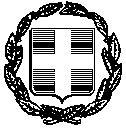 ΥΠΕΥΘΥΝΗ ΔΗΛΩΣΗ(άρθρο 8 Ν.1599/1986)                                                                                                                                                                                                                      ……...../………../202…..Ο – Η Δηλ...................                                                                                                                                                                                                                    (Υπογραφή)(1) Αναγράφεται από τον ενδιαφερόμενο πολίτη ή Αρχή ή η Υπηρεσία του δημόσιου τομέα, που απευθύνεται η αίτηση.(2) Αναγράφεται ολογράφως. (3) «Όποιος εν γνώσει του δηλώνει ψευδή γεγονότα ή αρνείται ή αποκρύπτει τα αληθινά με έγγραφη υπεύθυνη δήλωση του άρθρου 8 τιμωρείται με φυλάκιση τουλάχιστον τριών μηνών. Εάν ο υπαίτιος αυτών των πράξεων σκόπευε να προσπορίσει στον εαυτόν του ή σε άλλον περιουσιακό όφελος βλάπτοντας τρίτον ή σκόπευε να βλάψει άλλον, τιμωρείται με κάθειρξη μέχρι 10 ετών.(4) Σε περίπτωση ανεπάρκειας χώρου η δήλωση συνεχίζεται στην πίσω όψη της και υπογράφεται από τον δηλούντα ή την δηλούσα.ΠΡΟΣ(1):ΔΙΕΥΘΥΝΣΗ  ΠΡΩΤΟΒΑΘΜΙΑΣ  ΕΚΠΑΙΔΕΥΣΗΣ ΞΑΝΘΗΣΔΙΕΥΘΥΝΣΗ  ΠΡΩΤΟΒΑΘΜΙΑΣ  ΕΚΠΑΙΔΕΥΣΗΣ ΞΑΝΘΗΣΔΙΕΥΘΥΝΣΗ  ΠΡΩΤΟΒΑΘΜΙΑΣ  ΕΚΠΑΙΔΕΥΣΗΣ ΞΑΝΘΗΣΔΙΕΥΘΥΝΣΗ  ΠΡΩΤΟΒΑΘΜΙΑΣ  ΕΚΠΑΙΔΕΥΣΗΣ ΞΑΝΘΗΣΔΙΕΥΘΥΝΣΗ  ΠΡΩΤΟΒΑΘΜΙΑΣ  ΕΚΠΑΙΔΕΥΣΗΣ ΞΑΝΘΗΣΔΙΕΥΘΥΝΣΗ  ΠΡΩΤΟΒΑΘΜΙΑΣ  ΕΚΠΑΙΔΕΥΣΗΣ ΞΑΝΘΗΣΔΙΕΥΘΥΝΣΗ  ΠΡΩΤΟΒΑΘΜΙΑΣ  ΕΚΠΑΙΔΕΥΣΗΣ ΞΑΝΘΗΣΔΙΕΥΘΥΝΣΗ  ΠΡΩΤΟΒΑΘΜΙΑΣ  ΕΚΠΑΙΔΕΥΣΗΣ ΞΑΝΘΗΣΔΙΕΥΘΥΝΣΗ  ΠΡΩΤΟΒΑΘΜΙΑΣ  ΕΚΠΑΙΔΕΥΣΗΣ ΞΑΝΘΗΣΔΙΕΥΘΥΝΣΗ  ΠΡΩΤΟΒΑΘΜΙΑΣ  ΕΚΠΑΙΔΕΥΣΗΣ ΞΑΝΘΗΣΔΙΕΥΘΥΝΣΗ  ΠΡΩΤΟΒΑΘΜΙΑΣ  ΕΚΠΑΙΔΕΥΣΗΣ ΞΑΝΘΗΣΔΙΕΥΘΥΝΣΗ  ΠΡΩΤΟΒΑΘΜΙΑΣ  ΕΚΠΑΙΔΕΥΣΗΣ ΞΑΝΘΗΣΔΙΕΥΘΥΝΣΗ  ΠΡΩΤΟΒΑΘΜΙΑΣ  ΕΚΠΑΙΔΕΥΣΗΣ ΞΑΝΘΗΣΟ – Η Όνομα:Επώνυμο:Όνομα και Επώνυμο Πατέρα: Όνομα και Επώνυμο Πατέρα: Όνομα και Επώνυμο Πατέρα: Όνομα και Επώνυμο Πατέρα: Όνομα και Επώνυμο Μητέρας:Όνομα και Επώνυμο Μητέρας:Όνομα και Επώνυμο Μητέρας:Όνομα και Επώνυμο Μητέρας:Ημερομηνία γέννησης(2): Ημερομηνία γέννησης(2): Ημερομηνία γέννησης(2): Ημερομηνία γέννησης(2): Τόπος Γέννησης:Τόπος Γέννησης:Τόπος Γέννησης:Τόπος Γέννησης:Αριθμός Δελτίου Ταυτότητας:Αριθμός Δελτίου Ταυτότητας:Αριθμός Δελτίου Ταυτότητας:Αριθμός Δελτίου Ταυτότητας:Τηλ:Τηλ:Τόπος Κατοικίας:Τόπος Κατοικίας:Οδός:Οδός:Αριθ:ΤΚ:Αρ. Τηλεομοιοτύπου (Fax):Αρ. Τηλεομοιοτύπου (Fax):Αρ. Τηλεομοιοτύπου (Fax):Δ/νση Ηλεκτρ. Ταχυδρομείου(Εmail):Δ/νση Ηλεκτρ. Ταχυδρομείου(Εmail):Δ/νση Ηλεκτρ. Ταχυδρομείου(Εmail):Με ατομική μου ευθύνη και γνωρίζοντας τις κυρώσεις (3), που προβλέπονται από της διατάξεις της παρ. 6 του άρθρου 22 του Ν. 1599/1986, δηλώνω ότι:Με ατομική μου ευθύνη και γνωρίζοντας τις κυρώσεις (3), που προβλέπονται από της διατάξεις της παρ. 6 του άρθρου 22 του Ν. 1599/1986, δηλώνω ότι:Με ατομική μου ευθύνη και γνωρίζοντας τις κυρώσεις (3), που προβλέπονται από της διατάξεις της παρ. 6 του άρθρου 22 του Ν. 1599/1986, δηλώνω ότι:Με ατομική μου ευθύνη και γνωρίζοντας τις κυρώσεις (3), που προβλέπονται από της διατάξεις της παρ. 6 του άρθρου 22 του Ν. 1599/1986, δηλώνω ότι:Με ατομική μου ευθύνη και γνωρίζοντας τις κυρώσεις (3), που προβλέπονται από της διατάξεις της παρ. 6 του άρθρου 22 του Ν. 1599/1986, δηλώνω ότι:Με ατομική μου ευθύνη και γνωρίζοντας τις κυρώσεις (3), που προβλέπονται από της διατάξεις της παρ. 6 του άρθρου 22 του Ν. 1599/1986, δηλώνω ότι:Με ατομική μου ευθύνη και γνωρίζοντας τις κυρώσεις (3), που προβλέπονται από της διατάξεις της παρ. 6 του άρθρου 22 του Ν. 1599/1986, δηλώνω ότι:Με ατομική μου ευθύνη και γνωρίζοντας τις κυρώσεις (3), που προβλέπονται από της διατάξεις της παρ. 6 του άρθρου 22 του Ν. 1599/1986, δηλώνω ότι:Με ατομική μου ευθύνη και γνωρίζοντας τις κυρώσεις (3), που προβλέπονται από της διατάξεις της παρ. 6 του άρθρου 22 του Ν. 1599/1986, δηλώνω ότι:Με ατομική μου ευθύνη και γνωρίζοντας τις κυρώσεις (3), που προβλέπονται από της διατάξεις της παρ. 6 του άρθρου 22 του Ν. 1599/1986, δηλώνω ότι:Με ατομική μου ευθύνη και γνωρίζοντας τις κυρώσεις (3), που προβλέπονται από της διατάξεις της παρ. 6 του άρθρου 22 του Ν. 1599/1986, δηλώνω ότι:Με ατομική μου ευθύνη και γνωρίζοντας τις κυρώσεις (3), που προβλέπονται από της διατάξεις της παρ. 6 του άρθρου 22 του Ν. 1599/1986, δηλώνω ότι:Με ατομική μου ευθύνη και γνωρίζοντας τις κυρώσεις (3), που προβλέπονται από της διατάξεις της παρ. 6 του άρθρου 22 του Ν. 1599/1986, δηλώνω ότι:Με ατομική μου ευθύνη και γνωρίζοντας τις κυρώσεις (3), που προβλέπονται από της διατάξεις της παρ. 6 του άρθρου 22 του Ν. 1599/1986, δηλώνω ότι:Με ατομική μου ευθύνη και γνωρίζοντας τις κυρώσεις (3), που προβλέπονται από της διατάξεις της παρ. 6 του άρθρου 22 του Ν. 1599/1986, δηλώνω ότι:Δηλώνω ότι συναινώ στην επεξεργασία των προσωπικών μου δεδομένων, προκειμένου να διευκολυνθεί η διαδικασία συγκέντρωσης των απαραίτητων δικαιολογητικών και πληροφοριών από άλλους δημόσιους φορείς (ΕΦΚΑ, ΟΑΕΔ, ΔΟΥ, άλλες Δ/νσεις Εκπ/σης, Δικαστικές Αρχές) , προς ενημέρωση του προσωπικού μου μητρώου κατά τον διορισμό μου στην Δ/νση Α/θμιας Εκπ/σης Ξάνθης και προς εξυπηρέτηση της μισθολογικής και ασφαλιστικής μου κατάταξης.Η παραπάνω συναίνεση παραχωρείται εφόσον διασφαλίζεται η εφαρμογή των αρχών που καθορίζονται στις ισχύουσες διατάξεις για την προστασία των προσωπικών δεδομένων.Επιφυλάσσομαι για την άσκηση  των δικαιωμάτων μου, συμπεριλαμβανομένου του δικαιώματος προβολής αντιρρήσεων.Δηλώνω ότι συναινώ στην επεξεργασία των προσωπικών μου δεδομένων, προκειμένου να διευκολυνθεί η διαδικασία συγκέντρωσης των απαραίτητων δικαιολογητικών και πληροφοριών από άλλους δημόσιους φορείς (ΕΦΚΑ, ΟΑΕΔ, ΔΟΥ, άλλες Δ/νσεις Εκπ/σης, Δικαστικές Αρχές) , προς ενημέρωση του προσωπικού μου μητρώου κατά τον διορισμό μου στην Δ/νση Α/θμιας Εκπ/σης Ξάνθης και προς εξυπηρέτηση της μισθολογικής και ασφαλιστικής μου κατάταξης.Η παραπάνω συναίνεση παραχωρείται εφόσον διασφαλίζεται η εφαρμογή των αρχών που καθορίζονται στις ισχύουσες διατάξεις για την προστασία των προσωπικών δεδομένων.Επιφυλάσσομαι για την άσκηση  των δικαιωμάτων μου, συμπεριλαμβανομένου του δικαιώματος προβολής αντιρρήσεων.Δηλώνω ότι συναινώ στην επεξεργασία των προσωπικών μου δεδομένων, προκειμένου να διευκολυνθεί η διαδικασία συγκέντρωσης των απαραίτητων δικαιολογητικών και πληροφοριών από άλλους δημόσιους φορείς (ΕΦΚΑ, ΟΑΕΔ, ΔΟΥ, άλλες Δ/νσεις Εκπ/σης, Δικαστικές Αρχές) , προς ενημέρωση του προσωπικού μου μητρώου κατά τον διορισμό μου στην Δ/νση Α/θμιας Εκπ/σης Ξάνθης και προς εξυπηρέτηση της μισθολογικής και ασφαλιστικής μου κατάταξης.Η παραπάνω συναίνεση παραχωρείται εφόσον διασφαλίζεται η εφαρμογή των αρχών που καθορίζονται στις ισχύουσες διατάξεις για την προστασία των προσωπικών δεδομένων.Επιφυλάσσομαι για την άσκηση  των δικαιωμάτων μου, συμπεριλαμβανομένου του δικαιώματος προβολής αντιρρήσεων.Δηλώνω ότι συναινώ στην επεξεργασία των προσωπικών μου δεδομένων, προκειμένου να διευκολυνθεί η διαδικασία συγκέντρωσης των απαραίτητων δικαιολογητικών και πληροφοριών από άλλους δημόσιους φορείς (ΕΦΚΑ, ΟΑΕΔ, ΔΟΥ, άλλες Δ/νσεις Εκπ/σης, Δικαστικές Αρχές) , προς ενημέρωση του προσωπικού μου μητρώου κατά τον διορισμό μου στην Δ/νση Α/θμιας Εκπ/σης Ξάνθης και προς εξυπηρέτηση της μισθολογικής και ασφαλιστικής μου κατάταξης.Η παραπάνω συναίνεση παραχωρείται εφόσον διασφαλίζεται η εφαρμογή των αρχών που καθορίζονται στις ισχύουσες διατάξεις για την προστασία των προσωπικών δεδομένων.Επιφυλάσσομαι για την άσκηση  των δικαιωμάτων μου, συμπεριλαμβανομένου του δικαιώματος προβολής αντιρρήσεων.Δηλώνω ότι συναινώ στην επεξεργασία των προσωπικών μου δεδομένων, προκειμένου να διευκολυνθεί η διαδικασία συγκέντρωσης των απαραίτητων δικαιολογητικών και πληροφοριών από άλλους δημόσιους φορείς (ΕΦΚΑ, ΟΑΕΔ, ΔΟΥ, άλλες Δ/νσεις Εκπ/σης, Δικαστικές Αρχές) , προς ενημέρωση του προσωπικού μου μητρώου κατά τον διορισμό μου στην Δ/νση Α/θμιας Εκπ/σης Ξάνθης και προς εξυπηρέτηση της μισθολογικής και ασφαλιστικής μου κατάταξης.Η παραπάνω συναίνεση παραχωρείται εφόσον διασφαλίζεται η εφαρμογή των αρχών που καθορίζονται στις ισχύουσες διατάξεις για την προστασία των προσωπικών δεδομένων.Επιφυλάσσομαι για την άσκηση  των δικαιωμάτων μου, συμπεριλαμβανομένου του δικαιώματος προβολής αντιρρήσεων.Δηλώνω ότι συναινώ στην επεξεργασία των προσωπικών μου δεδομένων, προκειμένου να διευκολυνθεί η διαδικασία συγκέντρωσης των απαραίτητων δικαιολογητικών και πληροφοριών από άλλους δημόσιους φορείς (ΕΦΚΑ, ΟΑΕΔ, ΔΟΥ, άλλες Δ/νσεις Εκπ/σης, Δικαστικές Αρχές) , προς ενημέρωση του προσωπικού μου μητρώου κατά τον διορισμό μου στην Δ/νση Α/θμιας Εκπ/σης Ξάνθης και προς εξυπηρέτηση της μισθολογικής και ασφαλιστικής μου κατάταξης.Η παραπάνω συναίνεση παραχωρείται εφόσον διασφαλίζεται η εφαρμογή των αρχών που καθορίζονται στις ισχύουσες διατάξεις για την προστασία των προσωπικών δεδομένων.Επιφυλάσσομαι για την άσκηση  των δικαιωμάτων μου, συμπεριλαμβανομένου του δικαιώματος προβολής αντιρρήσεων.Δηλώνω ότι συναινώ στην επεξεργασία των προσωπικών μου δεδομένων, προκειμένου να διευκολυνθεί η διαδικασία συγκέντρωσης των απαραίτητων δικαιολογητικών και πληροφοριών από άλλους δημόσιους φορείς (ΕΦΚΑ, ΟΑΕΔ, ΔΟΥ, άλλες Δ/νσεις Εκπ/σης, Δικαστικές Αρχές) , προς ενημέρωση του προσωπικού μου μητρώου κατά τον διορισμό μου στην Δ/νση Α/θμιας Εκπ/σης Ξάνθης και προς εξυπηρέτηση της μισθολογικής και ασφαλιστικής μου κατάταξης.Η παραπάνω συναίνεση παραχωρείται εφόσον διασφαλίζεται η εφαρμογή των αρχών που καθορίζονται στις ισχύουσες διατάξεις για την προστασία των προσωπικών δεδομένων.Επιφυλάσσομαι για την άσκηση  των δικαιωμάτων μου, συμπεριλαμβανομένου του δικαιώματος προβολής αντιρρήσεων.Δηλώνω ότι συναινώ στην επεξεργασία των προσωπικών μου δεδομένων, προκειμένου να διευκολυνθεί η διαδικασία συγκέντρωσης των απαραίτητων δικαιολογητικών και πληροφοριών από άλλους δημόσιους φορείς (ΕΦΚΑ, ΟΑΕΔ, ΔΟΥ, άλλες Δ/νσεις Εκπ/σης, Δικαστικές Αρχές) , προς ενημέρωση του προσωπικού μου μητρώου κατά τον διορισμό μου στην Δ/νση Α/θμιας Εκπ/σης Ξάνθης και προς εξυπηρέτηση της μισθολογικής και ασφαλιστικής μου κατάταξης.Η παραπάνω συναίνεση παραχωρείται εφόσον διασφαλίζεται η εφαρμογή των αρχών που καθορίζονται στις ισχύουσες διατάξεις για την προστασία των προσωπικών δεδομένων.Επιφυλάσσομαι για την άσκηση  των δικαιωμάτων μου, συμπεριλαμβανομένου του δικαιώματος προβολής αντιρρήσεων.Δηλώνω ότι συναινώ στην επεξεργασία των προσωπικών μου δεδομένων, προκειμένου να διευκολυνθεί η διαδικασία συγκέντρωσης των απαραίτητων δικαιολογητικών και πληροφοριών από άλλους δημόσιους φορείς (ΕΦΚΑ, ΟΑΕΔ, ΔΟΥ, άλλες Δ/νσεις Εκπ/σης, Δικαστικές Αρχές) , προς ενημέρωση του προσωπικού μου μητρώου κατά τον διορισμό μου στην Δ/νση Α/θμιας Εκπ/σης Ξάνθης και προς εξυπηρέτηση της μισθολογικής και ασφαλιστικής μου κατάταξης.Η παραπάνω συναίνεση παραχωρείται εφόσον διασφαλίζεται η εφαρμογή των αρχών που καθορίζονται στις ισχύουσες διατάξεις για την προστασία των προσωπικών δεδομένων.Επιφυλάσσομαι για την άσκηση  των δικαιωμάτων μου, συμπεριλαμβανομένου του δικαιώματος προβολής αντιρρήσεων.Δηλώνω ότι συναινώ στην επεξεργασία των προσωπικών μου δεδομένων, προκειμένου να διευκολυνθεί η διαδικασία συγκέντρωσης των απαραίτητων δικαιολογητικών και πληροφοριών από άλλους δημόσιους φορείς (ΕΦΚΑ, ΟΑΕΔ, ΔΟΥ, άλλες Δ/νσεις Εκπ/σης, Δικαστικές Αρχές) , προς ενημέρωση του προσωπικού μου μητρώου κατά τον διορισμό μου στην Δ/νση Α/θμιας Εκπ/σης Ξάνθης και προς εξυπηρέτηση της μισθολογικής και ασφαλιστικής μου κατάταξης.Η παραπάνω συναίνεση παραχωρείται εφόσον διασφαλίζεται η εφαρμογή των αρχών που καθορίζονται στις ισχύουσες διατάξεις για την προστασία των προσωπικών δεδομένων.Επιφυλάσσομαι για την άσκηση  των δικαιωμάτων μου, συμπεριλαμβανομένου του δικαιώματος προβολής αντιρρήσεων.Δηλώνω ότι συναινώ στην επεξεργασία των προσωπικών μου δεδομένων, προκειμένου να διευκολυνθεί η διαδικασία συγκέντρωσης των απαραίτητων δικαιολογητικών και πληροφοριών από άλλους δημόσιους φορείς (ΕΦΚΑ, ΟΑΕΔ, ΔΟΥ, άλλες Δ/νσεις Εκπ/σης, Δικαστικές Αρχές) , προς ενημέρωση του προσωπικού μου μητρώου κατά τον διορισμό μου στην Δ/νση Α/θμιας Εκπ/σης Ξάνθης και προς εξυπηρέτηση της μισθολογικής και ασφαλιστικής μου κατάταξης.Η παραπάνω συναίνεση παραχωρείται εφόσον διασφαλίζεται η εφαρμογή των αρχών που καθορίζονται στις ισχύουσες διατάξεις για την προστασία των προσωπικών δεδομένων.Επιφυλάσσομαι για την άσκηση  των δικαιωμάτων μου, συμπεριλαμβανομένου του δικαιώματος προβολής αντιρρήσεων.Δηλώνω ότι συναινώ στην επεξεργασία των προσωπικών μου δεδομένων, προκειμένου να διευκολυνθεί η διαδικασία συγκέντρωσης των απαραίτητων δικαιολογητικών και πληροφοριών από άλλους δημόσιους φορείς (ΕΦΚΑ, ΟΑΕΔ, ΔΟΥ, άλλες Δ/νσεις Εκπ/σης, Δικαστικές Αρχές) , προς ενημέρωση του προσωπικού μου μητρώου κατά τον διορισμό μου στην Δ/νση Α/θμιας Εκπ/σης Ξάνθης και προς εξυπηρέτηση της μισθολογικής και ασφαλιστικής μου κατάταξης.Η παραπάνω συναίνεση παραχωρείται εφόσον διασφαλίζεται η εφαρμογή των αρχών που καθορίζονται στις ισχύουσες διατάξεις για την προστασία των προσωπικών δεδομένων.Επιφυλάσσομαι για την άσκηση  των δικαιωμάτων μου, συμπεριλαμβανομένου του δικαιώματος προβολής αντιρρήσεων.Δηλώνω ότι συναινώ στην επεξεργασία των προσωπικών μου δεδομένων, προκειμένου να διευκολυνθεί η διαδικασία συγκέντρωσης των απαραίτητων δικαιολογητικών και πληροφοριών από άλλους δημόσιους φορείς (ΕΦΚΑ, ΟΑΕΔ, ΔΟΥ, άλλες Δ/νσεις Εκπ/σης, Δικαστικές Αρχές) , προς ενημέρωση του προσωπικού μου μητρώου κατά τον διορισμό μου στην Δ/νση Α/θμιας Εκπ/σης Ξάνθης και προς εξυπηρέτηση της μισθολογικής και ασφαλιστικής μου κατάταξης.Η παραπάνω συναίνεση παραχωρείται εφόσον διασφαλίζεται η εφαρμογή των αρχών που καθορίζονται στις ισχύουσες διατάξεις για την προστασία των προσωπικών δεδομένων.Επιφυλάσσομαι για την άσκηση  των δικαιωμάτων μου, συμπεριλαμβανομένου του δικαιώματος προβολής αντιρρήσεων.Δηλώνω ότι συναινώ στην επεξεργασία των προσωπικών μου δεδομένων, προκειμένου να διευκολυνθεί η διαδικασία συγκέντρωσης των απαραίτητων δικαιολογητικών και πληροφοριών από άλλους δημόσιους φορείς (ΕΦΚΑ, ΟΑΕΔ, ΔΟΥ, άλλες Δ/νσεις Εκπ/σης, Δικαστικές Αρχές) , προς ενημέρωση του προσωπικού μου μητρώου κατά τον διορισμό μου στην Δ/νση Α/θμιας Εκπ/σης Ξάνθης και προς εξυπηρέτηση της μισθολογικής και ασφαλιστικής μου κατάταξης.Η παραπάνω συναίνεση παραχωρείται εφόσον διασφαλίζεται η εφαρμογή των αρχών που καθορίζονται στις ισχύουσες διατάξεις για την προστασία των προσωπικών δεδομένων.Επιφυλάσσομαι για την άσκηση  των δικαιωμάτων μου, συμπεριλαμβανομένου του δικαιώματος προβολής αντιρρήσεων.Δηλώνω ότι συναινώ στην επεξεργασία των προσωπικών μου δεδομένων, προκειμένου να διευκολυνθεί η διαδικασία συγκέντρωσης των απαραίτητων δικαιολογητικών και πληροφοριών από άλλους δημόσιους φορείς (ΕΦΚΑ, ΟΑΕΔ, ΔΟΥ, άλλες Δ/νσεις Εκπ/σης, Δικαστικές Αρχές) , προς ενημέρωση του προσωπικού μου μητρώου κατά τον διορισμό μου στην Δ/νση Α/θμιας Εκπ/σης Ξάνθης και προς εξυπηρέτηση της μισθολογικής και ασφαλιστικής μου κατάταξης.Η παραπάνω συναίνεση παραχωρείται εφόσον διασφαλίζεται η εφαρμογή των αρχών που καθορίζονται στις ισχύουσες διατάξεις για την προστασία των προσωπικών δεδομένων.Επιφυλάσσομαι για την άσκηση  των δικαιωμάτων μου, συμπεριλαμβανομένου του δικαιώματος προβολής αντιρρήσεων.